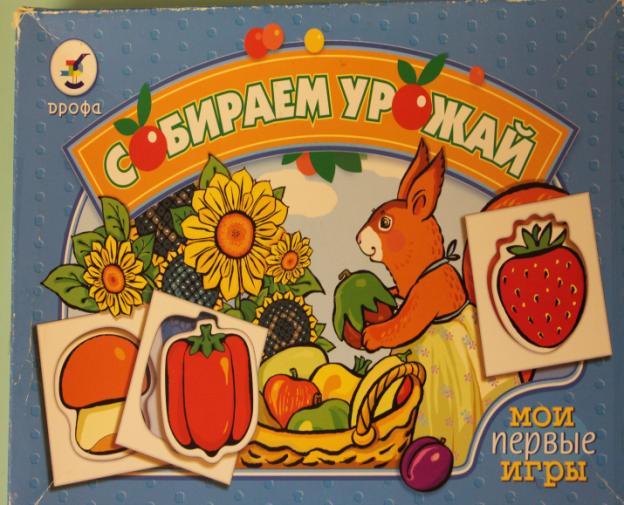 Рисунок 2